                 Принято на сессии Совета депутатов 16.02.2023Р Е Ш Е Н И Еот 17 февраля 2023 г.                                    рп Усть-Абакан                                №   7О внесении изменений в решение Совета депутатов Усть-Абаканского района Республики Хакасия от 15.06.2017 № 75 «Об утверждении Генерального плана и Правил землепользования и застройки Расцветовского сельсовета 
Республики Хакасия»В соответствии со статьями 14, 15 Федерального закона от 06.10.2003 № 131-ФЗ «Об общих принципах организации местного самоуправления в Российской Федерации», статьями 31 - 33 Градостроительного кодекса Российской Федерации, на основании ходатайства Главы Усть-Абаканского района, руководствуясь статьей 23 Устава муниципального образования Усть-Абаканский район, Совет депутатов Усть-Абаканского района Республики ХакасияРЕШИЛ:Внести в статью 25 Правил землепользования и застройки Расцветовского сельсовета Республики Хакасия, утвержденных решением Совета депутатов Усть-Абаканского района от 15.06.2017 № 75 «Об утверждении Генерального плана и Правил землепользования и застройки Расцветовского сельсовета Республики Хакасия», изменения, в следующей части:исключить из основных видов разрешенного использования земельных участков и объектов капитального строительства территориальной зоны «Ж1 – зона застройки индивидуальными жилыми домами» вид разрешенного использования «ведение огородничества (код 13.1)»;дополнить условно разрешенные виды использования земельных участков и объектов капитального строительства территориальной зоны «Ж1 – зона застройки индивидуальными жилыми домами» видом разрешенного использования «ведение огородничества (код 13.1)»;уменьшить предельно минимальный размер земельного участка, предназначенного для блокированной жилой застройки (код 2.3) в территориальной зоне «Ж1 – зона застройки индивидуальными жилыми домами» до 200 кв. м.Настоящее решение вступает в силу после его официального опубликования в газете «Усть-Абаканские известия официальные».Направить настоящее решение для подписания и опубликования в газете 
«Усть-Абаканские известия официальные» и.о. Главы Усть-Абаканского района 
Н.А. Потылицыной.Председатель Совета депутатов					И.о. ГлавыУсть-Абаканского района					Усть-Абаканского района___________Е.Н. Баравлева					 ___________ Н.А. Потылицыной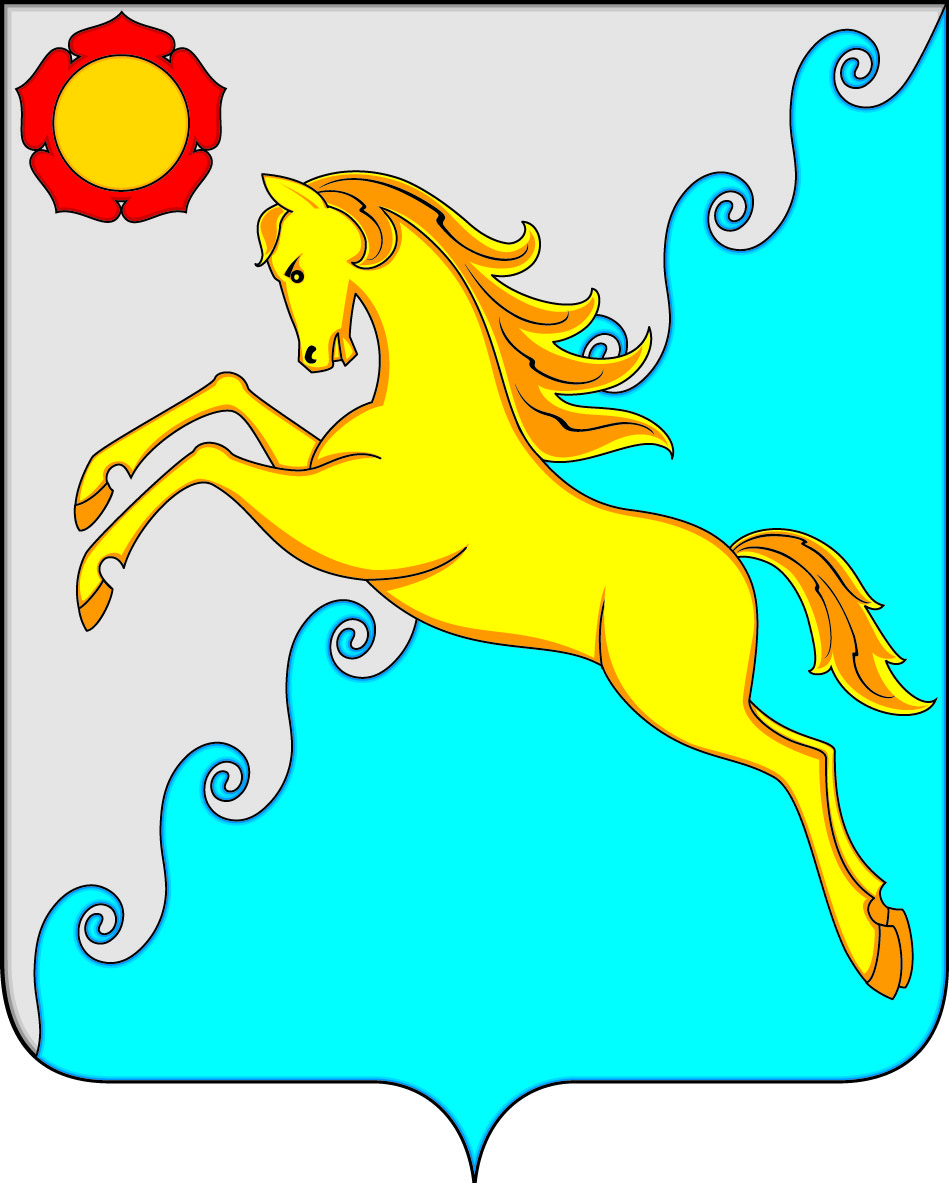 СОВЕТ ДЕПУТАТОВ УСТЬ-АБАКАНСКОГО РАЙОНА РЕСПУБЛИКИ ХАКАСИЯ